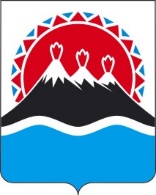 П О С Т А Н О В Л Е Н И ЕПРАВИТЕЛЬСТВА  КАМЧАТСКОГО КРАЯ            г. Петропавловск-КамчатскийВ соответствии с частью 8.8 статьи 13 Жилищного кодекса Российской ФедерацииПРАВИТЕЛЬСТВО ПОСТАНОВЛЯЕТ:1. Утвердить Порядок и перечень случаев оказания на безвозмездной основе за счет средств краевого бюджета дополнительной помощи при возникновении неотложной необходимости в проведении капитального ремонта общего имущества в многоквартирных домах Камчатского края согласно приложению.2. Настоящее постановление вступает в силу через 10 дней после дня его официального опубликования.Губернатор Камчатского края			                                  В.И. ИлюхинПриложениек постановлению ПравительстваКамчатского краяот «_____»__________2018 года № ______Порядок и перечень случаев оказания на безвозмездной основе за счет средств краевого бюджета дополнительной помощи при возникновении неотложной необходимости в проведении капитального ремонта общего имущества в многоквартирных домах Камчатского края1. Настоящий Порядок устанавливают процедуру оказания на возвратной и (или) безвозвратной основе за счет средств бюджета Камчатского края дополнительной помощи при возникновении неотложной необходимости (далее - дополнительная помощь) в проведении капитального ремонта общего имущества в многоквартирных домах, расположенных на территории Камчатского края, в случае возникновения аварии, иных чрезвычайных ситуаций природного или техногенного характера (далее - чрезвычайная ситуация).2. В случае возникновения чрезвычайной ситуации капитальный ремонт осуществляется в объеме, необходимом для ликвидации последствий, возникших вследствие чрезвычайной ситуации, за счет средств, предусмотренных для обеспечения финансовой устойчивости деятельности регионального оператора по муниципальному образованию, на территории которого возникла неотложная необходимость в проведении капитального ремонта общего имущества многоквартирных домов на текущий год (далее – средства регионального оператора), средств аккумулированных на специальном счете многоквартирного дома соответственно, и средств дополнительной помощи.3. Дополнительная помощь предоставляется из резервного фонда Правительства Камчатского края в порядке, установленном постановлением Правительства Камчатского края от 23.01.2008 № 8-П «О Порядке расходования средств резервного фонда Правительства Камчатского края» в целях финансового обеспечения затрат (части затрат) по проведению капитального ремонта общего имущества многоквартирных домов в рамках аварийно-восстановительных работ.Дополнительная помощь предоставляется на выполнение услуг и (или) работ по капитальному ремонту общего имущества в многоквартирном доме в рамках аварийно-восстановительных работ, определенных частью 1 статьи 14 Закон Камчатского края от 02.12.2013 № 359 «Об организации проведения капитального ремонта общего имущества в многоквартирных домах в Камчатском крае». 4. Получателями дополнительной помощи являются:- региональный оператор;- владельцы специальных счетов. 5. Дополнительная помощь предоставляется в объеме, равном разнице между сметной стоимостью услуг и (или) работ и средствами регионального оператора (средствами аккумулированными на специальном счете многоквартирного дома). 6. Дополнительная помощь на аварийно-восстановительные работы в случае возникновения чрезвычайной ситуации оказывается на основании заявки-обоснования на предоставление дополнительной помощи (далее - заявка) по форме согласно приложению к настоящему Порядку с приложением следующих документов:1) документы предоставляемые региональным оператором:а) копию акта обследования многоквартирного дома с указанием характера и объемов разрушений (повреждений) с приложением фото- и (или) видеоматериалов, подтверждающих разрушения (повреждения);б) проектно-сметная (сметная) документация на капитальный ремонт, составленная в соответствии с требованиями действующего законодательства и нормативно-технических документов. Копии документов, предусмотренных настоящим пунктом, должны быть пронумерованы, прошнурованы (прошиты), скреплены печатью и заверены подписью заявителя с указанием даты заверения. в) справка о размере средств, предусмотренных для обеспечения финансовой устойчивости деятельности регионального оператора по муниципальному образованию, на территории которого возникла неотложная необходимость в проведении капитального ремонта общего имущества в многоквартирных домах на текущий год.2) документы предоставляемые владельцами специальных счетов:а) копию акта обследования многоквартирного дома с указанием характера и объемов разрушений (повреждений) с приложением фото- и (или) видеоматериалов, подтверждающих разрушения (повреждения);б) проектно-сметная (сметная) документация на капитальный ремонт, составленная в соответствии с требованиями действующего законодательства и нормативно-технических документов. Копии документов, предусмотренных настоящим пунктом, должны быть пронумерованы, прошнурованы (прошиты), скреплены печатью и заверены подписью заявителя с указанием даты заверения. в) справка банка о размере средств на специальном счете, собранных собственниками помещений в многоквартирном доме, для проведения капитального ремонта общего имущества многоквартирного дома;г) справку банка о задолженности собственников помещений в многоквартирном доме по уплате взносов на капитальных ремонт на специальный счет;д) копию решения общего собрания собственников помещений в многоквартирном доме о проведении капитального ремонта, которое принято в соответствии с требованиями статьи 189 Жилищного кодекса Российской Федерации.7. Обязательными условиями предоставления дополнительной помощи являются: 1) решения о введении режима чрезвычайной ситуации, принятого в соответствии с законодательством; 2) недостаточность средств на специальном счете, аккумулированных собственниками помещений в многоквартирном доме, для проведения капитального ремонта общего имущества многоквартирного дома; 3) отсутствие задолженности собственников помещений в многоквартирном доме по уплате взносов на капитальных ремонт на специальный счет. 8. Основания для отказа в предоставлении дополнительной помощи: 1) непредставление или представление не в полном объеме документов, указанных в части 6 настоящего Порядка; 2) несоответствие представленных документов требованиям настоящего Порядка.9. При отсутствии оснований, указанных в части 8 настоящего Порядка, принимается решение о выделении заявителю дополнительной помощи в виде субсидии в соответствии с постановлением Правительства Камчатского края от 23.01.2008 № 8-П «О Порядке расходования средств резервного фонда Правительства Камчатского края».10. Средства краевого бюджета, выделяемые из резервного фонда Правительства Камчатского края, используются строго по целевому назначению, определенному соответствующим распоряжением Правительства Камчатского края, и не могут быть направлены на иные цели.11. Получатели средств резервного фонда Правительства Камчатского края несут персональную ответственность за целевое и рациональное использование указанных средств.12. Средства резервного фонда Правительства Камчатского края, использованные не по целевому назначению, подлежат возврату в краевой бюджет получателем средств резервного фонда Правительства Камчатского края в сроки, установленные в представлении (предписании) органов государственного финансового контроля.13. В случае неиспользования средств резервного фонда Правительства Камчатского края получателем средств резервного фонда Правительства Камчатского края в текущем финансовом году, указанные средства резервного фонда Камчатского края подлежат возврату в краевой бюджет не позднее, чем за один рабочий день до окончания текущего финансового года.14. Министерство финансов Камчатского края осуществляет контроль за целевым использованием средств, выделенных из резервного фонда Правительства Камчатского края.Пояснительная запискак проекту постановления Правительства Камчатского края«Об утверждении порядка и перечня случаев оказания на безвозвратной основе за счет средств краевого бюджета дополнительной помощи при возникновении неотложной необходимости в проведении капитального ремонта общего имущества в многоквартирных домах в Камчатском крае»Настоящий проект постановления Правительства Камчатского края разработан в соответствии с частью 8.8 статьи 13 Жилищного кодекса Российской Федерации.Для реализации представленного проекта постановления Правительства Камчатского края дополнительных финансовых средств из краевого бюджета не потребуется.Проект 24.07.2018 года размещен на официальном сайте исполнительных органов государственной власти Камчатского края в сети Интернет для проведения независимой антикоррупционной экспертизы, по окончании установленного срока для проведения независимой антикоррупционной экспертизы заключений не поступило.Проект не подлежит оценке регулирующего воздействия в соответствии с постановлением Правительства Камчатского края от 06.06.2013 № 233-П «Об утверждении Порядка проведения оценки регулирующего воздействия проектов нормативных правовых актов Камчатского края и экспертизы нормативных правовых актов Камчатского края».№Об утверждении Порядка и перечня случаев оказания на безвозмездной основе за счет средств краевого бюджета дополнительной помощи при возникновении неотложной необходимости в проведении капитального ремонта общего имущества в многоквартирных домах Камчатского края